Городской СоветСамойловского   муниципального образованияСамойловского муниципального района Саратовской областиРЕШЕНИЕ №56от «19» июня 2020 г.						р.п. СамойловкаОб отмене решения городского Совета Самойловского муниципального образования Самойловского муниципального района Саратовской области от 20.05.2006 года №29 «О порядке проведения опроса граждан»В соответствии с Законом Саратовской области от 04.07.2016 года №75-ЗСО «О порядке назначения и проведения опроса граждан в муниципальных образованиях Саратовской области» и статьей 14 «Опрос граждан» Устава Самойловского муниципального образования Самойловского муниципального района Саратовской области (с изменениями от 12 декабря 2018 года №10), городской Совет Самойловского муниципального образования Самойловского муниципального района Саратовской области РЕШИЛ:1. Отменить решение городского Совета Самойловского муниципального образования Самойловского муниципального района Саратовской области от 20.05.2006 года №29 «О порядке проведения опроса граждан».2. Настоящее решение обнародовать «19» июня 2020 г. в специально выделенных местах обнародования и разместить на официальном сайте администрации Самойловского муниципального района в сети «Интернет».3. Настоящее решение вступает в силу с даты официального его обнародования.Глава Самойловскогомуниципального образования				Е.И. Свинарев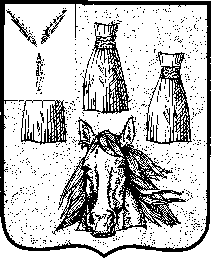 